VSTUPNÍ ČÁSTNázev moduluPočítačové periferie.Kód modulu18-m-4/AE50Typ vzděláváníOdborné vzděláváníTyp modulu(odborný) teoreticko–praktickýVyužitelnost vzdělávacího moduluKategorie dosaženého vzděláníL0 (EQF úroveň 4)Skupiny oborů18 - Informatické oboryKomplexní úlohaInstalace a konfigurace periferního zařízení (tiskárny)Obory vzdělání - poznámkyObor: 18-20-M/01 Informační technologieDélka modulu (počet hodin)28Poznámka k délce moduluPlatnost modulu od30. 04. 2020Platnost modulu do09. 02. 2020Vstupní předpokladyZáklady znalosti HW, SW a práce na počítači na úrovni očekávaných výstupů absolventa základní školy.JÁDRO MODULUCharakteristika moduluCílem modulu je osvojení teoretických znalostí a praktických dovedností žáků z oblasti identifikace, instalace a konfigurace periferních zařízení osobních počítačů, zajištění jejich provozu a odstranění běžných problémů.Očekávané výsledky učeníŽák:identifikuje běžná periferní zařízení osobních PC;popíše funkce jednotlivých periferií;vybere vhodné periferní zařízení dle parametrů;charakterizuje rozdíly mezi periferiemi;zapojí periferní zařízení do počítače dle návrhu a zajistí provoz a odstraní drobné závady.RVP okruhy - 18-20-M/01 Informační technologie3.2 Odborné kompetenceNavrhovat, sestavovat a udržovat HWPracovat se základním programovým vybavenímObsah vzdělávání (rozpis učiva)Obsahové okruhy:Identifikace a popis běžných periferních zařízení;Popis funkcí periferií;Výběr periferních zařízení dle parametrů;Zapojení periferií do osobního počítače;Zajištění provozu a odstranění drobných závad.RVP okruhy - 18-20-M/01 Informační technologiePočítačové periferieUčební činnosti žáků a strategie výukyStrategie učení:frontální vyučování s podporou multimediální techniky, prezentací a případových studií;příprava k samostatnému aktivnímu přístupu;instruktáž;praktické osvojení činnosti s problematikou periferních zařízení.Učební činnosti:odborný výklad s prezentací;vlastní činnost žáků při studiu doporučené odborné literatury a studijních materiálů;studium periferních zařízení osobních počítačů;praktické předvedení instalace a konfigurace periferních zařízení, diagnostiky a odstranění drobných závad.Zařazení do učebního plánu, ročníkVýuka probíhá ve vyučovacím předmětu Výpočetní technika. Doporučuje se vyučovat ve druhém nebo třetím ročníku.VÝSTUPNÍ ČÁSTZpůsob ověřování dosažených výsledkůPísemné zkoušení - teoretický test:Test je složen ze dvou oblastí:identifikace periferních zařízení osobního počítače;popis jednotlivých periferií.Praktické zkoušení – volba, instalace, realizace a oprava periferií:návrh periferních zařízení dle daných parametrů;instalace a konfigurace periferií;odstranění drobných závad na periferním zařízení.Kritéria hodnoceníHodnocení je závislé na následujících kritérií:

Váha teoretického testu vůči praktickému zkoušení je 50 %.

Výsledné hodnocení je průměrem těchto dvou zkoušek.Prospěl na výborný:úspěšnost v testu minimálně 90 %;bezchybný výběr periferních zařízení dle zadání;předvedení funkčnosti nainstalovaných periferií;diagnostika a odstranění drobných závad.Prospěl na chvalitebný:úspěšnost v testu minimálně 80 %;bezchybný výběr periferních zařízení dle zadání;předvedení funkčnosti nainstalovaných periferií;diagnostika a odstranění drobných závad.Prospěl na dobrý:úspěšnost v testu minimálně 70 %;menší nedostatky v bezchybném výběru periferních zařízení dle zadání;předvedení funkčnosti nainstalovaných periferií;diagnostika a odstranění drobných závad;Prospěl na dostatečný:úspěšnost v testu minimálně 60 %;větší nedostatky v bezchybném výběru periferních zařízení dle zadání;vážné nedostatky při předvedení funkčnosti nainstalovaných periferií;vážné nedostatky při diagnostice a odstranění drobných závad.Neprospěl:úspěšnost v testu méně než 60 %;vážné nedostatky v bezchybném výběru periferních zařízení dle zadání;předvedení funkčnosti nainstalovaných periferií;diagnostika a odstranění drobných závad.Doporučená literaturaKlaus Dembowski, Mistrovství v HARDWARE. Computer Press. ISBN 978-80-251-2310-2.PoznámkyObsahové upřesněníOV RVP - Odborné vzdělávání ve vztahu k RVPMateriál vznikl v rámci projektu Modernizace odborného vzdělávání (MOV), který byl spolufinancován z Evropských strukturálních a investičních fondů a jehož realizaci zajišťoval Národní pedagogický institut České republiky. Autorem materiálu a všech jeho částí, není-li uvedeno jinak, je Miloslav Penc. Creative Commons CC BY SA 4.0 – Uveďte původ – Zachovejte licenci 4.0 Mezinárodní.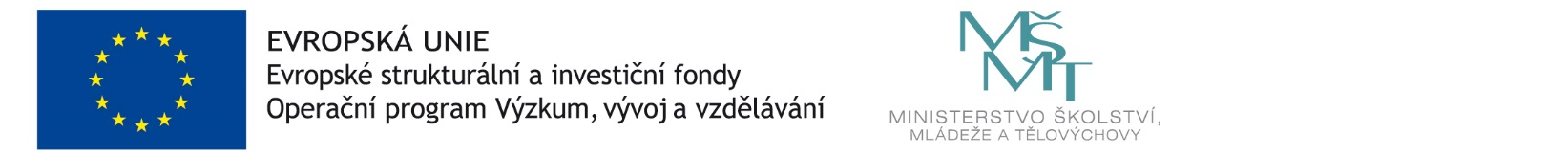 